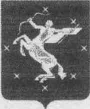 А Д М И Н И С Т Р А Ц И Ягородского округа Химки Московской областиМуниципальное бюджетное общеобразовательное учреждениеСредняя общеобразовательная школа № 29 г. ХимкиКонспектадминистративного совещания при заместителе директора по учебно - воспитательно работе«Итоги организации дополнительных платных образовательных услуг по физкультурно-оздоровительной области»                                                                                          Фрейдина Юлия                                                                                          Анатольевна                                                                                          МБОУ СОШ № 29 г. Химки                                                                                          ДО Калейдоскоп заместительдиректора по УВРПлан проведения совещанияВступительное слово заместителя директора по УВР.Показательное выступление воспитанников секции «Акробатики».Отчет старшего воспитателя по реализации дополнительных образовательных платных услуг.Обсуждение проблем данного вопроса.Перспективы развития дополнительных услуг.Обсуждение Положения о создании Консультативного пункта.Прямая линия с родителями (законными представителями)Решение административного совещания.Вступительное словоОдна из проблемы в современной системе дошкольного образования – это ориентация всей системы образования на здоровьесберегающее обучение и воспитание. Перед дошкольным образованием в настоящее время остро стоит вопрос о путях совершенствования работы по укреплению здоровья, развитию движений и физическому развитию детей.	Федеральный государственный образовательный стандарт дошкольного образования, предполагает одной из задач воспитание физически, психически здорового и социально адаптированного ребенка через создание единого здоровьесберегающего пространства в дошкольном образовательном учреждении, развитие мотивации субъектов образовательного процесса на здоровый образ жизни. 	В соответствии с этим особую актуальность приобретает поиск новых средств и методов повышения эффективности физкультурно-оздоровительной работы в дошкольном образовательном учреждении, создание оптимальных условий для всестороннего гармоничного развития личности ребенка. 	Помимо обязательных занятий физической культурой определённых образовательной программой, в учебный процесс включена секционная работа, которая проводится для комплексного подхода к оздоровлению детей через использование здоровьесберегающих технологий. К ним относятся секции «Футбол» и «Акробатика».	В чем преимущества нашего дошкольного отделения по внедрению дополнительных образовательных услуг по физкультурно-оздоровительному направлению:повышение финансовых возможностей при минимальных затратах на организацию и проведение данных услуг (имеется хорошо оснащенный спортивный зал, кадровый потенциал);высокий процент потребителей, желающих получать данную услугу (по проведенному анкетированию).Сегодня мы подводим итоги насколько смог коллектив удовлетворить потребности родителей в предоставлении данной услуги, как можно повысить количество и качество предоставления дополнительной услуги.2.Начнем наше совещание с показательного выступления воспитанников секции «Акробатики».Отчет старшего воспитателя по организации секций «Футбол», «Акробатика».Заслушаем анализ проведенной работы по организации секций старшего воспитателя.Физическое развитие детей с дошкольного возраста направлено на охрану здоровья, формирования у детей интереса и ценностного отношения к занятиям физической культурой, гармоничное физическое развитие. Остается весьма актуальной и значимой проблема организации и создании условий рационального двигательного режима, обеспечивающего индивидуально-дифференцированный подход к каждому ребенку с учетом его состояния здоровья, уровня физического развития и подготовленности, двигательной активности и половой дифференциации, а так же возможности раскрытия его потенциальных возможностей.Дошкольное отделение «Калейдоскоп» реализует дополнительные платные образовательные услуги по физкультурно-оздоровительному направлению: секция «Футбол» и «Аэробика».Зачисление детей в группы дополнительных платных образовательных услуг осуществляется на основании заключении договора об оказании платных дополнительных образовательных услуг между МБОУ СОШ №29 г. Химки  ДО Калейдоскоп и родителями (законными представителями). Платные дополнительные образовательные услуги не оказываются взамен и в рамках образовательной деятельности, финансируемой из бюджета.Цель работы секции «Футбол»: развивать физические качества и укреплять здоровье детей, используя эффективность методики обучения игре в футбол на развитие физических способностей детей дошкольного возраста. Задачи:1. Расширять знания детей о футболе как виде спорта и игре.2. Формировать навыки самых разнообразных действий с мячом в процессе подвижных игр, эстафет (умения обводить мяч ногой вокруг предметов; техники удара по мячу внутренней стороной стопы; отбивания мяча ногой в цель; передачи мяча ногой друг другу; координационные способности).3. Создавать благоприятные условия для воспитания положительных нравственно-волевых черт детей, преодолевать эгоистические побуждения, воспитывать выдержку.4. Развивать ловкость и координационные качества: чувства равновесия и совершенствование вестибулярного аппарата, перестроение переключение движений Создавать благоприятные условия для воспитания положительных нравственно-волевых черт детей, преодолевать эгоистические побуждения, воспитывать выдержку.Методические источники:1. Адашкявичене Э. Й. Спортивные игры и упражнения в детском саду. – М. : Просвещение, 1992. – 159с.2. Вайн Х. Как научиться играть в футбол: школа технического мастерства для молодых / Пер. с итал. - М. : Терра-Спорт; Олимпия Пресс, 2004. - 244с. - (Первый шаг).3. Кузнецов А. А. Футбол. Настольная книга детского тренера. 1 этап (8-10 лет) - М. : Олимпия; Человек, 2007. - 112с.Материально-техническое обеспечение:1. Технические средства обучения 2. Спортивное оборудование Кадровое обеспечение Секцию посещают дети старшей и подготовительной группы. Работа с детьми ведется согласно перспективному планированию на год.  Ожидаемые результаты:1. Овладение теоретическими и практическими знаниями воспитанников элементами спортивной игры футбол.2. Повышение двигательной активности, формирование таких качеств, как коллективизм, выдержка, целеустремленность, дисциплинированность.В течении года посещаемость секции составила 95,5%. Для родителей были организованы открытые показы занятий: в день открытых дверей, итоговое показательное занятие. Проведенное анкетирование родителей, с целью изучения качества предоставления дополнительной платной образовательной услуги «Футбол», показало востребованность данной услуги, высокую оценку уровня и содержания работы с детьми, удовлетворенность можно оценить на 92%. Цель работы секции «Акробатика»: развивать двигательную активность детей через усвоения акробатической гимнастики. Задачи: Оздоровительные: Повышать уровень физической подготовленности детей через развитие.Образовательные: Познакомить детей с правилами по акробатической гимнастике. Научить всех детей владеть акробатическим упражнениям на достаточно высоком уровне. Понимать сущность акробатической гимнастики. Развивающие:  Развивать физические качества ребенка; быстроту, ловкость, выносливость, силу, ориентацию, глазомер и быстроту реакции.       Воспитательные: Воспитывать интерес к спортивным, упражнениям по акробатической гимнастики.ЛИТЕРАТУРА:1. Введение в мир спортивной акробатики на начальном этапе подготовки. Ленякина Е. И. - 2001г.2. Предварительная спортивная подготовка юных акробатов на начальном этапе. Березуцкая, Кошакова -2007г.       Для реализации программы «Юный акробат» в детском саду имеется спортивный зал, с нанесённой на полу разметкой. Оборудование соответствует требованиям программы.Технические средства обучения и воспитания: колонка, флеш-карта, экран, проектор, ноутбук.Спортивный инвентарь: мягкие маты, батут и мелкий инвентарь (обручи, ленты, мячи).Ожидаемые результаты:- ребёнок: понимает основные ценностные физического развития, умеет соблюдать элементарные правила по акробатической гимнастике;- приобретает потребность в двигательной активности, начальную мотивацию к занятиям по физическому развитию и проявляет интерес к различным видам спорта;- приобретает положительные эмоциональные качества (сопереживание, отзывчивость,- соблюдает общепринятые нормы и правила поведения, приобретает навыки сотрудничества со сверстниками и взрослыми, владеет различными приёмами физических качеств;- владеет простейшим действиям с мячом, лентами для развития координации движений, развивают умение следить за траекторией полёта мяча, вырабатывают быструю ответную реакцию на летящий мяч;- полученных знаний, умений и навыков владения акробатической гимнастики. Этап совершенствования упражнений можно считать завершённым, когда дети начнут свободно двигаться с полной эмоциональной и эстетической отдачей.Секцию «Акробатика» посещают дети второй младшей, средней , старшей и подготовительной групп, два раза в неделю по 30 минут. Работа с детьми ведется согласно перспективному планированию на год. Количество детей, посещающих секцию: 60 человек. Форма организации занятий – подгрупповая. Виды организации занятий: традиционные, тематические, игровые. В течении года организованы открытые показы для родителей: в день открытых дверей, итоговое открытое занятие.Средний показатель посещаемости секции за учебный год составил 89%. Анализ проведенного анкетирования родителей, с целью изучения качества предоставления дополнительной образовательной услуги «Акробатика» показал, что удовлетворенность родителей составляет 92,5%.Вывод:Секционная работа в ДО способствует созданию устойчивого интереса детей к занятиям физической культурой, повышению их функциональных возможностей и уровня физической подготовленности. А главное, ребята имеют свою активную позицию, возможность выбора, свободу творчества, а это способствует становлению личности ребенка, его гармоничному развитию.Обсуждение проблемы организации данного вида услуг.Как я уже говорила выше, принципом внедрения федерального государственного стандарта является индивидуально-дифференцированный подход. Сегодня я предлагаю обсудить проблему в виде фокус-группы. Проблема, следующая: обеспечение индивидуально - дифференцированного подхода к каждому ребенку с учетом его состояния здоровья, уровня физического развития и подготовленности, двигательной активности и половой дифференциации, а также раскрытие его потенциальных возможностей.Обсуждение будет проходить в виде фокус-группы, напомним правила:группа участников делится на две подгруппы: фокус-группу и аналитиков;модератором является старший воспитатель;наблюдателем является заместитель директора по УВР;модератор задает вопрос, на который дает ответ каждый участник группы по очереди;дополнение к ответом коллег разрешается только после ответа последнего респондента группы;аналитики выслушивают ответы, делают пометки и после небольшого совещания, озвучивают выводы.Модератор:Вопрос – «По каким критериям может осуществляется индивидуально-дифференцированный подход к ребенку на секционных занятиях?»Ответ: Дифференцированное обучение представляет собой такую его форму организации, когда дети делятся на сравнительно одинаковые группы, основанные на типично сходных проявлениях, что позволяет педагогу осуществлять обучение различное по сложности, методам и приемам работы.	Критериями создания таких групп для занятий физической культурой могут выступать следующие показатели:состояние здоровья, под которым понимается уровень функционирования всех органов и систем организма, отсутствие заболеваний, способность адаптироваться, высокая трудоспособность;уровень физической подготовленности, под которым понимается характер освоенных навыков основных видов движений, состояние физических качеств;уровень двигательной активности, под которой понимается объем, продолжительность, интенсивность и содержание движений;тип нервной системы ребенка (холерики, сангвиники, флегматики, меланхолики);половые особенности детей.Вопрос – «Как осуществляется дифференцированным подходам к детям, учитывая полоролевую дифференциацию?»Ответ: Полоролевое воспитание предполагает формирование у детей установки на то, что мужчина должен быть сильным, защищать слабых, уметь брать на себя ответственность. Поэтому необходимо акцентировать внимание детей на то, что мальчики выполняют более трудные упражнения. Например: упражнения «Поднимание туловища из положения лежа» значительно усложняется, если руки ребенка не «помогают», находятся за головой. Девочки могут выполнять это упражнение 8 раз, а мальчики 10 раз. А потом, не привлекая внимания детей предлагаю физически неподготовленным мальчикам   выполнять поднимание с махом рук, а девочкам, для которых это упражнение не представляет сложности – в положении «руки за головой».Занятия физическими упражнениями имеют большие возможности в формировании мужественности у мальчиков и женственности у девочек. Учет половых особенностей детей позволяет добиться высоких результатов.           Вопрос – «Как может быть отражен принцип индивидуального подхода в перспективных планах  руководителя секции?»Ответ: Современная ситуация ставит важную педагогическую задачу: одновременно обучать всех, но по-разному, учитывая индивидуальные особенности ребенка.  Поэтому в перспективном плане   руководителя секции в списочном составе, прописываются группы здоровья детей, особенности их развития.  Руководитель секции учитывает физическую нагрузку для воспитанников.Далее предлагается группе аналитиков сделать выводы по ответам фокус-группы.	Выводы: В дошкольном отделении должен быть разработан дифференцированный подход к организации физкультурных занятий для детей старшего дошкольного возраста. Он должен быть основан на дифференциации в определении средств и величины с учетом группы здоровья. По мнении специалистов в группе здоровья следует относиться как своеобразной форме учета, а не как к окончательному диагнозу. И при этом воспитанники на основании медицинского заключения должны распределяться на следующие группы: основную, подготовительную и специальную. Только тесное взаимодействие и интеграция деятельности всех специалистов может обеспечить истинно индивидуальный подход к каждому ребенку. Например, в качестве перспектив работы по реализации дифференцированного подхода может быть запланировано интеграция деятельности инструктора по физкультуре с педагогом-психологом детского сада, т.к. дифференциация степени сложности, интенсивности, скорости общеразвивающих упражнений и основных движений зависит не только от физиологических особенностей воспитанников, но и от типа их темперамента, индивидуального темпа и особенностей.В большинстве программы ориентированы на «Условного ребенка», а не на мальчиков и девочек. Проанализировав доводы фокус-группы, мы пришли к выводу, о необходимости дифференцированного подхода в физическом развитии воспитанников.Предлагаем разработать перспективный план дифференцированного подхода в физическом воспитании девочек и мальчиков старшего дошкольного возраста.Новизна состоит в том, что:в использовании разных видов организации занятий;в применении на занятиях методических приемов, имеющих гендерные различия;в оснащении физкультурного зала с учетом интересов девочек и мальчиков;в проведении совместных физкультурных мероприятий детей и родителей.Основан этот перспективный план на психофизических особенностях дошкольников:движения у мальчиков существенно отличаются от движения девочек;потребность в движении у мальчиков значительно больше;для полноценного физического и психологического развития мальчиков требуется много пространства;мальчики медленно набирают оптимальный уровень работоспособности на занятиях;мальчики более возбудимы, нетерпеливы, беспокойны чем девочки;при оценке результатов деятельности для мальчика наиболее значимым является указание на то, чего он добился.В перспективном плане будут указаны комбинированные занятия, где будет указываться подбор инвентаря для мальчиков и девочек в общеразвивающих упражнениях, дозировка, также будут указаны отдельные занятия для мальчиков и девочек.Проводимая работа, основанная на гендерных особенностях детей, дает положительный результат: большинство детей будут справляться с физической нагрузкой, у детей повыситься интерес к физкультурным занятиям, проявиться самостоятельность в выполнении физических упражненийЗаместитель директора по УВР: современные нормативные документы, регламентирующие деятельность дошкольного образования, Федеральный государственный образовательный стандарт дошкольного образования утверждают принципы создания благоприятной ситуации развития для каждого ребенка в соответствии с его возрастом и индивидуальными особенностями и склонностями, учета индивидуальных особенностей каждого воспитанника и в целом индивидуализации процесса обучения.Перспективы предоставления дополнительных услуг по физкультурно-оздоровительному направлению	В  2024 – 2025 учебном году по данному физкультурно-оздоровительному направлению планируется ввести два кружка.         О секции «Спортивный калейдоскоп» расскажет ее руководитель       Сравнительный анализ динамики развития физических качеств детей старшего дошкольного возраста нашего ДО за последние годы и анализ развития общей выносливости как показателя работоспособности и готовности детей к школе указали положительный, но вместе с тем незначительный рост результатов физической подготовленности. Одним из путей решения проблемы является организация дополнительных платных образовательных услуг физкультурно-оздоровительной направленности, которая предусматривает увеличение двигательной активности, расширение их творческого потенциала. Поэтому я предлагаю в следующем учебном году ввести дополнительную образовательную услугу спортивной направленности «Спортивный калейдоскоп». Оздоровительная направленность будет состоять в укреплении здоровья воспитанников, в поддержании физической и умственной работоспособности и активности. Секция будет включать два раздела: «Ритмическая гимнастика» и «Степ – аэробика». Оба раздела объединены игровым методом проведения занятий, который придает воспитательно-образовательному процессу привлекательную форму, облегчает процесс запоминания и освоения упражнений, способствует развитию мышления, воображения и творческих способностей ребенка. Предлагаю ввести дополнительную услугу для детей с 5 лет. Программа обучения будет рассчитана на 2 года.                                                                   Далее педагог-психолог даст характеристику кружку раннего развития. В детском саду в 2024-25 учебном году планируется проводить с детьми раннего возраста кружок «Маленькие шажки к познанию мира». Это программа сенсорного развития детей раннего возраста. Занятия по сенсорике, направленные на формирование полноценного восприятия окружающей действительности, служат основой познания мира, первой ступенью которого является чувственный опыт. Успешность умственного, физического, эстетического воспитания в значительной степени зависит от уровня сенсорного развития детей, то есть, от того насколько совершенно ребенок слышит, видит, осязает окружающее.Цель программы – развитие восприятия и предметной деятельности у детей раннего возраста.Программа будет содержать развивающую работу по следующим разделам:- сенсорное воспитание;- общая и мелкая моторика;- коммуникативные функции.Планируемый охват воспитанников: 2 группы детей раннего возраста по 12 человек в каждой. Форма организации – групповая. Построение цикла занятий будет вестись с учетом результатов обследования уровня общего, психического, а также речевого, физического развития детей раннего возраста. Игровые занятия с детьми будут проводиться педагогом-психологом 2 раза в неделю по 10минут во вторую половину дня. Программа рассчитана на 1 год обучения.Обсуждение Положения о создании Консультативного пункта.Положение о работе Консультативного пунктадля родителей (законных представителей) детей не посещающих ДО 1. Общие положения1.1. Консультативный пункт (далее КП) представляет собой организационную структуру, призванную оказывать комплексную психолого-педагогическую консультативную помощь родителям (законным представителям). В его состав входят: старший воспитатель ДО, педагог-психолог, учитель-логопед, музыкальный руководитель, руководитель по физической культуре.1.2. Консультативный пункт создается для родителей (законных представителей) детей в возрасте от 1 до 8 лет, для родителей, не посещающих дошкольное учреждение.1.3. Настоящее положение регулирует деятельность Консультативного пункта, функционирующего в МБОУ СОШ № № (г. Химки ДО Калейдоскоп (далее – ДО).)1.4. Консультативный пункт является одной из форм оказания помощи семье в воспитании и развитии детей дошкольного возраста.2. Цели и задачи Консультативного пункта2.1. Консультативный пункт создается в целях обеспечения единства и преемственности семейного и общественного воспитания, оказания психолого – педагогической помощи родителям (законным представителям), поддержки всестороннего развития личности детей.2.2. Основными задачами Консультативного пункта являются:К основным задачам КП относятся:- оказание консультативной помощи родителям по различным вопросам воспитания, обучения и развития ребенка дошкольного возраста;- оказание содействия в социализации детей дошкольного возраста; проведение комплексной профилактики различных отклонений в физическом, психическом и социальном развитии детей;- оказание всесторонней помощи родителям и детям дошкольного возраста в обеспечении равных стартовых возможностей при поступлении в школу;- обеспечение взаимодействия между государственным образовательным учреждением, реализующим общеобразовательную программу дошкольного образования, и другими организациями социальной и медицинской поддержки детей и родителей.3. Организация деятельности Консультативного пункта3.1. Общее руководство работой КП возлагается на заместителя директора по УВР ДО.3.2. Управление и руководство организацией деятельности КП осуществляется в соответствии с настоящим положением.3.3. КП работают согласно графику и плану работы, утвержденному приказом директора МБОУ СОШ № 29 г. Химки.3.4. Основными формами деятельности Консультативного пункта является организация лекториев, теоретических и практических семинаров для родителей (законных представителей), индивидуальных и групповых консультаций по запросу родителей (законных представителей), организация заочного консультирования через организацию работы сайта образовательного учреждения.3.5. Консультативный пункт осуществляет консультативную помощь родителям (законным представителям) по следующим вопросам:социализация детей дошкольного возраста, не посещающих ДО;возрастные, психофизиологические особенности детей;готовность к обучению в школе;организация игровой деятельности;организация питания детей;создание условий для закаливания и оздоровления детей;3.6. В целях оказания помощи семье специалисты Консультативного пункта могут проводить работу с детьми с целью получения дополнительной информации в форме беседы, проведения диагностических исследований, организации наблюдения за детьми и др.3.7. Работа с родителями (законными представителями) и детьми в Консультативном пункте проводится в различных формах: групповых, подгрупповых, индивидуальных.3.8. Организация психолого-педагогической помощи родителям (законным представителям) строится на основе интеграции деятельности специалистов: педагога - психолога, учителя - логопеда, медицинского работника, воспитателя, инструктора по физической культуре, музыкального руководителя.Консультирование родителей (законных представителей) может проводиться одним или несколькими специалистами одновременно.3.8.1. Права, социальные гарантии и льготы педагогов определяются законодательством РФ.3.9. Для фиксирования деятельности Консультативного пункта ведется следующая документация:3.9.1. Журнал регистрации родителей (законных представителей), посещающих консультативный пункт.3.9.2. Журнал учета работы консультативного пункта психолого-педагогической помощи семьям, воспитывающим детей дошкольного возраста на дому.Заместитель директора по УВР: современный детский сад должен быть открытым, мобильным, быстро реагировать на все изменения и выстраивать деятельность в соответствии с интересами и ожиданиями родителей. Поэтому в ДО вынуждены вводить новые формы работы, разнообразные образовательные услуги:организация консультативной помощи для родителей,по мере возникновения спроса родителей на образовательные услуги, организация новых форм работы.В семье заложен огромный воспитательный потенциал. Использование его в полном объёме является условием гармоничного роста и развития ребёнка, полноценного формирования его личности.К сожалению, как показывают исследования, сегодня наблюдается неэффективное использование воспитательного потенциала семьи. У родителей отсутствует программа воспитания, в основном оно стихийно, их педагогические знания отрывочны, нет чётких представлений о возрастных и психических особенностях и потребностях ребёнка, они не умеют анализировать свои методы воспитания. И как следствие – частые ошибки, снижающие его результативность. Неправильное отношение родителей к воспитанию детей приводит к серьёзным проблемам в формировании личности ребёнка, нарушениям социальной адаптации, развитию невротических отклонений.Ошибочные подходы к этому процессу, сложности родителей во многом связаны с их недостаточной компетентностью в сфере воспитания детей дошкольного возраста. Современные родители, с одной стороны, довольно образованные люди, а с другой – они мало информированы по вопросам педагогики, психологии, физиологии и других областей знаний. Сегодня у родителей с любым образованием много вопросов о том, как воспитывать ребёнка. Поэтому семья в своей воспитательной деятельности нуждается в помощи.Психолого-педагогическую информацию родители могут получать из разнообразных источников. Наиболее популярны среди них Интернет, периодическая печать, теле- и радиопередачи, научно-популярная литература. Это обусловлено, прежде всего, их доступностью, информативностью, наглядностью. Но их недостатком является отсутствие возможности учесть уникальность семьи, ребёнка, непосредственно ответить    на вопрос каждого родителя.Более компетентными в этом оказываются специалисты дошкольных образовательных учреждений. Они могут осуществлять прямой контакт с родителями, наблюдать развитие ребёнка, получить «обратную связь» от родителей.Участникам сегодняшнего совещания было заранее предложено на обсуждение Положение о создании Консультативного пункта на базе нашего ДО. Какие вопросы и предложения по содержанию? Вопрос: как планируется план работы на год?Ответ: Открытию КП предшествует предварительная работа: мониторинг семей микрорайона, имеющих детей, не посещающих детский сад, с целью выявления психолого-педагогических проблем; составление списков желающих посещать занятия в КП; персональные приглашения на первое установочное собрание "Будем знакомы”. Сформированные списки желающих посещать КП позволят определить возрастной диапазон детей – 1- 8 лет и связанные с ним проблемы развития и воспитания, чтобы в дальнейшем спланировать и разработать актуальные темы практики семейного воспитания.Прямая линияСегодня у нас на совещании проводится прямая линия с родителями, которые хотят задать вопросы по теме совещания.                Вопрос: здравствуйте, на сайте я увидела объявление о проведении Прямой линии.  Мой ребенок посещает группу № 9. Ортопед поставил ребенку диагноз плосковальгузные   стопы. Мой вопрос: проводится ли коррекция данного нарушения на занятиях»?	Ответ: на занятиях коррекция не проводится, но в комплекс упражнений включены упражнения на профилактику данного нарушения.РЕШЕНИЕ:Развивать маркетинговую деятельность и информационно-рекламное обеспечение дополнительных платных образовательных услуг.Повысить имидж и конкурентоспособность ДО «Калейдоскоп» на рынке образовательных услуг.Утвердить Положение о Консультативном пункте.Внедрить вариативные формы оказания платных дополнительных образовательных услуг через:создание необходимых условий для обеспечения доступности детям, не посещающих ДО;создание необходимых условий по дополнительному платному образованию детей дошкольного возраста:интегрировать различные виды образовательной деятельности при оказании дополнительных платных образовательных услуг для повышения эффективности образовательного процесса;обеспечить открытой системой и достоверностью информирования граждан о предоставлении платных дополнительных образовательных услуг;повысить профессиональную компетентность педагогов;повысить удовлетворенность потребителей качеством предоставления дополнительных образовательных услуг.	Срок - сентябрь	Ответ.- Ст. восп.,\